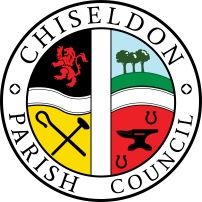 Contact details:Clerk – 01793 740744 clerk@chiseldon-pc.gov.ukYou are summoned to the Environment, General Purpose and Amenities Committee meeting.Monday 19th July  at 7.30pm at the Recreation Hall off Norris Close, Chiseldon.Remote public access is available - Meeting link at the bottom of the agenda.AGENDA  Next meeting: Monday 16th August  2021 at 7.30pm Recreation Hall, off Norris Close, Chiseldon. Signed	: C Wilkinson (Clerk).  Date:15.7.2021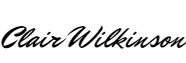 Legislation to allow the council to vote and/or act.Item 7. Manhole Cover LGA 1892 s.8 (1)(i)Item 9. Flagpole LGA 1892 s.8 (1)(i)Item 12 hedge cutting LGA 1972 s.136Item 13 BT Box signs LGA 1892 s.8 (1)(i)Item 14 hedge cutting LGA 1972 s.136Item 18. Allotment assoc membership LGA 1972 s.111Item 20 – waste removal LGA 1892 s.8 (1)(i)Item 21. Weed killing LGA 1892 s.8 (1)(i)Item 23. Waste removal LGA 1892 s.8 (1)(i)Residents requiring the additional information as listed in this agenda should contact the Clerk on the details above to ask for a copy.  The information will be displayed on our website where possible.Public MS Teams access: https://teams.microsoft.com/l/meetup-join/19%3a9e01c850e5354f10b1fdba24c2c873fe%40thread.tacv2/1626259303492?context=%7b%22Tid%22%3a%22994eb4e1-2fcb-47f9-a34e-66c6767624a1%22%2c%22Oid%22%3a%22abfe080e-0d86-401d-95dd-e231c117cc34%22%7dResidents wanting to attend the meeting are asked to notify the Clerk if at all possible so that numbers of attendance can be confirmed for Covid19 safety measures in the hall.  Resident’s can send in a written report if they prefer to be read at public recess.                                1.2.3.Elect a new Committee Vice Chairman for the forthcoming year.Attendances and apologies for absence to be received and approval voted on.      Declarations of interest and vote on any dispensations submitted4.     Public recess5.6.7.8.9.          Approval of minutes of meeting 21st June 2021.  Action PointsRetrospective approval of repair costs to the manhole cover on the Rec field. See additional documentation.Queens jubilee planting project.  See additional documentation.Request to fund the repainting of the flag pole at the New Road memorial.  (item requested by Cllr Rawlings)10.11.12.13.14.15.16.                       17.18.19.20.21.22.23.24.25.26.27.PARISHING PROGRESS - No itemsPARISH APPEARANCE  Does CPC replace the bin that was outside Meadow Stores? – Update from Cllr Sunners after discussion with the store. Discussion & vote on whether to proceed in principle. Trimming of New Road hedge.  Quotes received. See additional documentation.Approve costs for signage in BT box at Badbury that houses the defibrillator.  See additional documentationApprove costs for ground level tree trimming at The Crescent.  See additional documentation. BUILDING & AMENITY PRIORITES             TENNIS  CLUBTennis Club representative to update Committee             FOOTBALL CLUBFootball club representative to update CommitteePAVILION –  no itemsALLOTMENTS Proposal to join the National Allotment Association who offer legal advice as part of their membership.  See additional documentation.Consider feedback from tenants on proposal to create a communal green waste area. See additional documentation.Review information from SBC if possible on removing green waste from allotment site. See additional documentation.Consider tenancy for plot 12B after 2 inspection visits. See additional documentation.Note – Plot 13B has queried the quality of the soil due to poor crop production. If the Allotment Association membership is approved, we will seek advice on how to advise the tenant and report back. REC HALL, GROUND & CAR PARK  Approval of weed killing costs for 2 car park areas. See additional documentation.CVPA  - no items.  Note – Caloo date for installing new matting is w/c 6/9/21CEMETERIES – Review and approve regular green waste removal costs – depending on whether a SBC green waste service can be provided. See additional documentation  REVISIT ITEM FROM MAY 2021COMMUNITY PRIORITIESVULNERABLE PEOPLE – no items  ITEMS FOR INCLUSION ON NEXT AGENDA  (Cannot be discussed or voted on at this meeting)